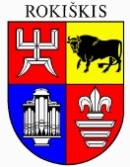 ROKIŠKIO RAJONO SAVIVALDYBĖS TARYBA SPRENDIMASDĖL KAI KURIŲ ROKIŠKIO RAJONO SAVIVALDYBĖS TARYBOS SPRENDIMŲ PRIPAŽINIMO NETEKUSIAIS GALIOS2024 m. balandžio 25 d. Nr. TS-144RokiškisVadovaudamasi Lietuvos Respublikos vietos savivaldos įstatymo 16 straipsnio 1 dalimi, Rokiškio rajono savivaldybės taryba nusprendžia: 1. Pripažinti netekusiu galios Rokiškio rajono savivaldybės tarybos 2003 m. gegužės 29 d. sprendimą Nr. TS-47 „Dėl viešosios įstaigos Rokiškio rajono ligoninės struktūros keitimo“.2. Pripažinti netekusiu galios Rokiškio rajono savivaldybės tarybos 2023 m. birželio  29 d. sprendimą Nr. TS-211 „Dėl viešosios įstaigos Rokiškio rajono ligoninės struktūros patvirtinimo“.  Savivaldybės meras			      				Ramūnas GodeliauskasEvelina Grėbliauskienė